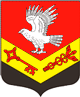 Муниципальное образование«ЗАНЕВСКОЕ   ГОРОДСКОЕ   ПОСЕЛЕНИЕ»Всеволожского муниципального района Ленинградской областиАДМИНИСТРАЦИЯПОСТАНОВЛЕНИЕ01.07.2021 г.	№ 562д. ЗаневкаО внесении изменений в постановление администрации МО «Заневское городское поселение» от 08.10.2019 № 532 (с изменениями от 28.08.2020 № 439)В соответствии с частью 17 статьи 161 Жилищного кодекса Российской Федерации,  постановлением Правительства РФ от 21.12.2018 № 1616 
«Об утверждении Правил определения управляющей организации для управления многоквартирным домом, в отношении которого собственниками помещений в многоквартирном доме не выбран способ управления таким домом или выбранный способ управления не реализован, не определена управляющая организация, и о внесении изменений в некоторые акты Правительства Российской Федерации», уставом муниципального образования «Заневское городское поселение» Всеволожского муниципального района Ленинградской области, учитывая заявление 
ООО «Управляющая компания «Капитал - Комфорт» на включение в перечень управляющих организаций для управления многоквартирным домом, в отношении которого собственниками помещений в многоквартирном доме не выбран способ управления таким домом или выбранный способ управления не реализован, не определена управляющая организация, администрация муниципального образования «Заневское городское поселение» Всеволожского муниципального района Ленинградской области ПОСТАНОВЛЯЕТ: Внести изменения в постановление администрации МО «Заневское городское поселение» от 08.10.2019 № 532 «Об утверждении Перечня организаций для управления многоквартирным домом на территории МО «Заневское городское поселение», в отношении которого  собственниками помещений в многоквартирном доме не выбран способ управления таким домом или выбранный способ управления не реализован, не определена управляющая  организация» (с изменениями от 28.08.2020 № 439), дополнив Перечень организаций для управления многоквартирным домом на территории МО «Заневское городское поселение»,  в отношении которого  собственниками помещений в многоквартирном доме не выбран способ управления таким домом или выбранный способ управления не реализован, не определена управляющая организация пунктом 3 следующего содержания:«3. Общество с ограниченной ответственностью «Управляющая компания «Капитал - Комфорт»» (лицензия на осуществление предпринимательской деятельности по управлению многоквартирными домами от 10.04.2020 № 579, выдана Комитетом государственного жилищного надзора и контроля Ленинградской области».2. Сектору ЖКХ и благоустройства администрации разместить настоящее постановление в государственной информационной системе жилищно-коммунального хозяйства.3. Настоящее постановление вступает в силу после его подписания.4. Настоящее постановление подлежит опубликованию в газете «Заневский вестник» и размещению на официальном сайте муниципального образования.5. Контроль за исполнением настоящего постановления оставляю за собой.Глава  администрации	А.В. Гердий